Busto Arsizio, 13/10/2016Agli alunni delle classi   2AOGGETTO: variazione orarioSi comunica che il giorno venerdì 14 ottobre  2016 le lezioni  della classe  2A  inizieranno alle 10.15                                                                             Per la Dirigenza	                                                                Daniela Paludetto-------------------------------------------------------------------------------------------------------------------------   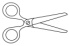 Da riconsegnare alla scuola  Nome  ……………………… Cognome ……………………….. Classe …….. dell’alunno/aSi comunica che il giorno venerdì 14 ottobre  2016 le lezioni  della classe  2A  inizieranno alle 10.15                                                                Firma di un genitore per presa visione                                                      --------------------------------------------------                                            	